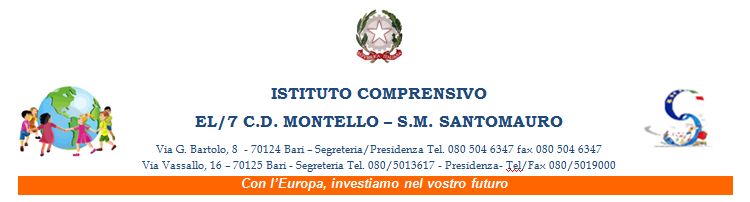 Piano Educativo Individualizzato(art. 7, D. Lgs. 13 aprile 2017, n. 66 e s.m.i.)Anno Scolastico __________ALUNNO/A ____________________________       codice sostitutivo personale ____________ Classe _________________ 	 Plesso o sede__________________ Accertamento della condizione di disabilità in età evolutiva ai fini dell'inclusione scolastica rilasciato in data _________
Data scadenza o rivedibilità:  _____________________  Non indicataProfilo di funzionamento redatto in data ////////////////Nella fase transitoria:  	Profilo di Funzionamento non disponibile
Diagnosi funzionale redatta in data _________________
Profilo Dinamico Funzionale in vigore approvato in data ____________Progetto Individuale      redatto in data _____________  non redatto(1) o suo delegatoComposizione del GLO - Gruppo di Lavoro Operativo per l’inclusioneArt. 15, commi 10 e 11 della L. 104/1992 (come modif. dal D.Lgs 96/2019) Eventuali modifiche o integrazioni alla composizione del GLO, successive alla prima convocazione1. Quadro informativo2. Elementi generali desunti dal Profilo di Funzionamentoo dalla Diagnosi Funzionale, se non disponibile3. Raccordo con il Progetto Individuale di cui all’art. 14 della Legge 328/20004. Progetto Educativo: Progetto Educativo: Osservazione, Interventi per il/la bambino/a, obiettivi educativi e didattici, strumenti, strategie e modalità d’intervento5. Osservazioni sul contesto: barriere e facilitatori Osservazioni nel contesto scolastico con indicazione delle barriere e dei facilitatori a seguito dell’osservazione sistematica dell’alunno/a e della classe.6. Interventi sul contesto per realizzare un ambiente di apprendimento inclusivoObiettivi educativi e didattici, strumenti, strategie e modalità per realizzare un ambiente di apprendimento nelle dimensioni della relazione, della socializzazione, della comunicazione, dell'interazione, dell'orientamento e delle autonomie, anche sulla base degli interventi di corresponsabilità educativa intrapresi dall’intera comunità scolastica per il soddisfacimento dei bisogni educativi individuati.Verifica conclusiva degli esiti		 Data: ______________ 7. Interventi sul percorso curricolare  7. 1 Interventi educativo-didattici, strategie, strumenti nelle diverse aree disciplinari7.3 Progettazione disciplinare7.5 Criteri di valutazione del comportamento ed eventuali obiettivi specifici8. Organizzazione generale del progetto di inclusione e utilizzo delle risorseTabella orario settimanale
(da adattare - a cura della scuola - in base all'effettivo orario della classe)Per ogni ora specificare: 
- se l’alunno /a non è presente a scuola segnalare in giallo la casella - Indicare la disciplina in ciascuna casella
- se è presente l'insegnante di sostegno		Sost.   - se è presente l'assistente all'autonomia o alla comunicazione		Ass.  Interventi e attività extrascolastiche attive 9.CERTIFICAZIONE DELLE COMPETENZE con eventuali note esplicative (D.M. 742/2017) [solo per alunni/e in uscita dalle classi quinte]Interventi necessari per garantire il diritto allo studio e la frequenzaAssistenza (1) L’indicazione delle ore è finalizzata unicamente a permettere al Dirigente Scolastico di formulare la richiesta complessiva d’Istituto delle misure di sostegno ulteriori rispetto a quelle didattiche, da proporre e condividere con l’Ente TerritorialeIn PRIMA SOTTOSCRIZIONE, il PEI è stato approvato dal GLO in data ______________ Come risulta da verbale n. ___ allegatoIl/La sottoscritto/a________________________________________, consapevole delle conseguenze amministrative e penali per chi rilasci dichiarazioni non corrispondenti a verità, ai sensi del DPR 445/2000, dichiara di aver effettuato la scelta/richiesta in osservanza delle disposizioni sulla responsabilità genitoriale di cui art. 316, 337 ter e 337 quarter del Codice Civile, che richiedono il consenso di entrambi i genitori.                                                                                   Firma   Bari, ___ /___ / 202__                                                                                  __________________________________VERIFICA INTERMEDIA è stato approvata dal GLO in data ______________come risulta da verbale n. ___ allegatoIl/La sottoscritto/a________________________________________, consapevole delle conseguenze amministrative e penali per chi rilasci dichiarazioni non corrispondenti a verità, ai sensi del DPR 445/2000, dichiara di aver effettuato la scelta/richiesta in osservanza delle disposizioni sulla responsabilità genitoriale di cui art. 316, 337 ter e 337 quarter del Codice Civile, che richiedono il consenso di entrambi i genitori.                                                                                   Firma   Bari, ___ /___ / 202__                                                                                  __________________________________La VERIFICA FINALE, con la proposta del numero di ore di sostegno e delle risorse da destinare agli interventi di assistenza igienica e di base, nonché delle tipologie di assistenza/figure professionali da destinare all'assistenza, all'autonomia e/o alla comunicazione, per l'anno scolastico successivo, è stata approvata dal GLO in data ______________ Come risulta da verbale n. ___ allegatoIl/La sottoscritto/a________________________________________, consapevole delle conseguenze amministrative e penali per chi rilasci dichiarazioni non corrispondenti a verità, ai sensi del DPR 445/2000, dichiara di aver effettuato la scelta/richiesta in osservanza delle disposizioni sulla responsabilità genitoriale di cui art. 316, 337 ter e 337 quarter del Codice Civile, che richiedono il consenso di entrambi i genitori.                                                                                   Firma   Bari, ___ /___ / 202__                                                                                  __________________________________PEI Provvisorio Data _____________________Verbale allegato n. _____Firma del dirigente Scolastico1………………………         .  Approvazione del PEI
e prima sottoscrizioneData _____________________Verbale allegato n. _____Firma del dirigente Scolastico1………………………         .  Verifica intermediaData _____________________Verbale allegato n. _____Firma del dirigente Scolastico1 ………………………         .  Verifica finale e proposte per l’A.S. successivoData __________________Verbale allegato n. _____Firma del dirigente Scolastico1………………………         .  Nome e Cognome*specificare a quale titolo ciascun componente interviene al GLODocente specializzatoDocenti curricolari (tutti)PadreMadreFigure professionali specifiche interne (Pedagogista, Referente inclusione, docenti di supporto alla classe)Figure professionali specifiche esterne (assistente specialistico scolastico, assistente alla comunicazione ecc.)Collaboratrice scolastica per l’assistenza di base (solo se necessario) 8.Educatrice professionale dell’UMV territoriale  9.Figure professionali private della famiglia dopo richiesta ed autorizzazioneDataNome e Cognome*specificare a quale titolo ciascun componente interviene al GLOVariazione (nuovo membro, sostituzione, decadenza…)Situazione familiare / descrizione dell’alunno o dell’alunnaA cura dei genitori o esercenti la responsabilità genitoriale ovvero di altri componenti del GLO Componenti della famiglia conviventi: n°______Genitori  ______                                        Nonni ______Fratelli     ______                                       Sorelle ______Note:ABILITÀCAPACITÀ (abilità in autonomia)PERFORMANCE (inserire quali facilitatori e/o mediatori vengono utilizzati nella realtà)LavarsiAsciugarsiPrendersi cura di singole parti del corpo (denti, naso, capelli)Bisogni corporaliVestirsi SvestirsiAlimentarsiSonnoPrendersi cura della propria persona e/o saluteFare compereCompiti casalinghiPrendersi cura degli oggetti della casaRispetto e cordialità nelle relazioniSegnali sociali nelle relazioniInteragire secondo le regole socialiMantenere la distanza socialeEntrare in relazione con estraneiRelazioni informali con amiciRelazioni informali con vicini di casaRelazione figlio-genitoreRelazione tra fratelliSintetica descrizione, considerando in particolare le dimensioni sulle quali va previsto l'intervento e che andranno quindi analizzate nel presente PEIDIMENSIONE 4 A: RELAZIONE, INTERAZIONE E SOCIALIZZAZIONEDIMENSIONE 4 A: RELAZIONE, INTERAZIONE E SOCIALIZZAZIONECAPACITÀINTEVENTI DIDATTICI E METODOLOGICISTRATEGIE E STRUMENTI OBIETTIVIVERIFICAINTERM.VERIFICAFINALEEsperienza del sé: essere consapevole della propria identità e della propria posizione nella realtà dell’ambiente attorno a séEsperienza del sé: essere consapevole della propria identità e della propria posizione nella realtà dell’ambiente attorno a séImmagine corporea: rappresentazione e consapevolezza del proprio corpo. Si può inserire la localizzazione delle parti del corpo e lo schema corporeo.Immagine corporea: rappresentazione e consapevolezza del proprio corpo. Si può inserire la localizzazione delle parti del corpo e lo schema corporeo.Relazioni interpersonali sempliciApprezzamento nelle relazioni: mostrare e rispondere soddisfazione e gratitudine, in modo contestualmente e socialmente adeguato.Relazioni interpersonali sempliciTolleranza nelle relazioni: mostrare e rispondere a comprensione e accettazione del comportamento in modo contestualmente e socialmente adeguato.Relazioni interpersonali sempliciSegnali sociali nelle relazioni: iniziare e rispondere in modo appropriato a scambi sociali reciproci con altri, adattare il comportamento per sostenere gli scambi sociali.Relazioni interpersonali complesseFormare delle relazioni: iniziare e mantenere interazioni con altri per un breve o lungo periodo di tempo, in modo contestualmente e socialmente adeguato (come nel presentarsi, allacciare amicizie…relazioni professionali ecc)Relazioni interpersonali complesseRegolare i comportamenti nelle interazioni: regolare le emozioni e gli impulsi, le aggressioni verbali e fisiche nelle interazioni con altri in modo contestualmente e socialmente adeguato.Relazioni interpersonali complesseInteragire secondo regole sociali: agire in maniera indipendente nelle interazioni sociali e aderire alle convenzioni sociali, mantenendo una distanza socialeRelazioni interpersonali particolariRelazioni informali con amici: creare e mantenere relazioni di amicizia caratterizzate da stima reciproca e interessi comuniRelazioni interpersonali particolariRelazioni informali con i pari: creare e mantenere relazioni informali con persone che hanno in comune età, interessi ecc.Ricreazione e tempo libero: impegnarsi in qualsiasi forma di gioco o di attività ricreativa e legata al tempo libero, come giochi e sport informali. Impegnarsi in giochi con regole o giochi non strutturati, spontanei (nascondino, giochi da tavolo ecc)Ricreazione e tempo libero: impegnarsi in qualsiasi forma di gioco o di attività ricreativa e legata al tempo libero, come giochi e sport informali. Impegnarsi in giochi con regole o giochi non strutturati, spontanei (nascondino, giochi da tavolo ecc)Adattabilità: integrare e adattarsi nelle varie di strutture e nelle diverse relazioni sociali. Agire o reagire a nuovi oggetti o esperienze in modo accettante anziché oppositivo.Adattabilità: integrare e adattarsi nelle varie di strutture e nelle diverse relazioni sociali. Agire o reagire a nuovi oggetti o esperienze in modo accettante anziché oppositivo.Apertura all’esperienza: avere un temperamento personale curioso, fantasioso, desideroso di sapere o alla ricerca di esperienze, all’opposto di inattivo, distratto ed emozionalmente inespressivo.Apertura all’esperienza: avere un temperamento personale curioso, fantasioso, desideroso di sapere o alla ricerca di esperienze, all’opposto di inattivo, distratto ed emozionalmente inespressivo.Appropriatezza e regolazione dell’emozione: congruenza di sensazione o sentimento con la situazione (es. felicità per una attività piacevole o ricevere una buona notizia) regolando la manifestazione emozionale.Appropriatezza e regolazione dell’emozione: congruenza di sensazione o sentimento con la situazione (es. felicità per una attività piacevole o ricevere una buona notizia) regolando la manifestazione emozionale.Socializzazione: acquisizione di modelli comportamentali rappresentati dai genitori, dai docenti, dai care giver e lo sviluppo del bambino/ragazzo come persona indipendente e socialmente competente di un complesso di relazioni sociali. (elencate in precedenza).Socializzazione: acquisizione di modelli comportamentali rappresentati dai genitori, dai docenti, dai care giver e lo sviluppo del bambino/ragazzo come persona indipendente e socialmente competente di un complesso di relazioni sociali. (elencate in precedenza).DIMENSIONE 4 B: COMUNICAZIONE E LINGUAGGIODIMENSIONE 4 B: COMUNICAZIONE E LINGUAGGIODIMENSIONE 4 B: COMUNICAZIONE E LINGUAGGIOCAPACITÀINTEVENTI DIDATTICI E METODOLOGICISTRATEGIE E STRUMENTI OBIETTIVIVERIFICAINTERM.VERIFICA FINALEComunicare – ricevere:comprendere i significati letterali e impliciti dei messaggi nel linguaggio parlatoComprendere messaggi verbali semplici e complessi: reagire in modo appropriato con azioni o con parole a messaggi verbali semplici (2-3 parole) come richieste (es: dammi) o comandi (vieni qui) o con messaggi verbali complessi (intere frasi o come domande o istruzioni).Comprendere messaggi verbali semplici e complessi: reagire in modo appropriato con azioni o con parole a messaggi verbali semplici (2-3 parole) come richieste (es: dammi) o comandi (vieni qui) o con messaggi verbali complessi (intere frasi o come domande o istruzioni).Comunicare – ricevere:comprendere i significati letterali e impliciti dei messaggi nel linguaggio parlatoComunicare con – ricevere – gesti del corpo: comprendere il significato trasmesso da espressioni facciali, movimenti o segni delle mani, posture del corpo e altre forme di linguaggio del corpo.Comunicare con – ricevere – gesti del corpo: comprendere il significato trasmesso da espressioni facciali, movimenti o segni delle mani, posture del corpo e altre forme di linguaggio del corpo.Comunicare – ricevere:comprendere i significati letterali e impliciti dei messaggi nel linguaggio parlatoComunicare con – ricevere – disegni e fotografie: comprendere il significato rappresentato da disegni, fotografie ecc.Comunicare con – ricevere – disegni e fotografie: comprendere il significato rappresentato da disegni, fotografie ecc.Comunicare – ricevere:comprendere i significati letterali e impliciti dei messaggi nel linguaggio parlatoComunicazione con – ricevere – messaggi nel linguaggio dei segniComunicazione con – ricevere – messaggi nel linguaggio dei segniComunicare – produrre: usare segni, simboli e disegni per comunicare significatiProdurre gesti con il corpo: comunicare messaggi tramite movimenti intenzionali del corpo quali la mimica facciale o con movimenti del braccio o della mano o con posture (salutare, abbracciare, ecc.Produrre gesti con il corpo: comunicare messaggi tramite movimenti intenzionali del corpo quali la mimica facciale o con movimenti del braccio o della mano o con posture (salutare, abbracciare, ecc.Comunicare – produrre: usare segni, simboli e disegni per comunicare significatiProdurre disegni: produrre un significato disegnando, dipingendo, tratteggiando (es. disegnare una mappa)Produrre disegni: produrre un significato disegnando, dipingendo, tratteggiando (es. disegnare una mappa)Recepire il linguaggio: decodifica di messaggi in forma orale, o altra (linguaggio dei segni) per ottenere il loro significato. Decodifica di messaggi espressi con gesti non formalizzati fatti con le mani e con altri movimenti per ricavarne il significato.Recepire il linguaggio scrittoRecepire il linguaggio scrittoRecepire il linguaggio: decodifica di messaggi in forma orale, o altra (linguaggio dei segni) per ottenere il loro significato. Decodifica di messaggi espressi con gesti non formalizzati fatti con le mani e con altri movimenti per ricavarne il significato.Recepire il linguaggio gestuale: messaggi non formalizzati fatti con le mani o con altri movimentiRecepire il linguaggio gestuale: messaggi non formalizzati fatti con le mani o con altri movimentiEspressione del linguaggio: produrre messaggi significativi in forma orale o mediante il linguaggio dei segni o altre forme di linguaggio.Espressione del linguaggio scrittoEspressione del linguaggio scrittoEspressione del linguaggio: produrre messaggi significativi in forma orale o mediante il linguaggio dei segni o altre forme di linguaggio.Espressione del linguaggio gestuale: produrre messaggi mediante gesti non formalizzati fatti con le mani o con altri movimenti.Espressione del linguaggio gestuale: produrre messaggi mediante gesti non formalizzati fatti con le mani o con altri movimenti.Fluidità dell’eloquio: produzione di un flusso di parole lineare o scorrevole (bisogna tenere presente le balbuzie, i farfugliamenti, ripetizioni di suoni o parti di parole, pause irregolari)Fluidità dell’eloquio: produzione di un flusso di parole lineare o scorrevole (bisogna tenere presente le balbuzie, i farfugliamenti, ripetizioni di suoni o parti di parole, pause irregolari)Fluidità dell’eloquio: produzione di un flusso di parole lineare o scorrevole (bisogna tenere presente le balbuzie, i farfugliamenti, ripetizioni di suoni o parti di parole, pause irregolari)Ritmo dell’eloquio: modulazione, andamento e cadenza dell’eloquio.Ritmo dell’eloquio: modulazione, andamento e cadenza dell’eloquio.Ritmo dell’eloquio: modulazione, andamento e cadenza dell’eloquio.ConversazioneConversazioneAvviare una conversazione: avviare un interscambio come avviare un’attività a turni alternati attraverso il contatto visivo o altri mezzi che portano alla comunicazione o al dialogo, come nel presentarsi, salutare nel modo convenzionale, introdurre un argomento o fare domande.ConversazioneConversazioneMantenere una conversazione: proseguire un interscambio facendo a turno nel vocalizzare, parlare o introdurre nuovi argomentiUsare strumenti di telecomunicazione: usare telefoni e altri apparecchi come PC, tablet, posta elettronica, quali mezzi di comunicazioneUsare strumenti di telecomunicazione: usare telefoni e altri apparecchi come PC, tablet, posta elettronica, quali mezzi di comunicazioneUsare strumenti di telecomunicazione: usare telefoni e altri apparecchi come PC, tablet, posta elettronica, quali mezzi di comunicazioneDIMENSIONE 4 C: AUTONOMIA E ORIENTAMENTODIMENSIONE 4 C: AUTONOMIA E ORIENTAMENTOCAPACITÀINTEVENTI DIDATTICI E METODOLOGICISTRATEGIE E STRUMENTI OBIETTIVIVERIFICAINTERM.VERIFICA FINALEAutonomia personale: cura della propria personaIgiene personale: lavarsi e asciugarsi utilizzando acqua e materiali adeguati (inserire anche l’igiene nasale)Autonomia personale: cura della propria personaBisogni corporali: manifestare il bisogno di andare al bagno per espletare i bisogni corporali. Regolare e gestire la minzione e la defecazioneAutonomia personale: cura della propria personaVestirsi e svestirsi: eseguire azioni coordinate e compiti nel mettere e togliere indumenti. Cura dei propri indumenti.Autonomia personale: cura della propria personaIl materiale: avere cura del proprio materiale e del materiale altruiAutonomia personale: cura della propria personaAlimentazione: eseguire azioni e compiti coordinati nel mangiare il cibo che viene servito e la bevanda che viene fornitaAutonomia sociale Riconoscere e muoversi negli spazi conosciuti come la scuolaAutonomia sociale Uso del denaroAutonomia sociale Uso del telefonoMobilità: assumere, mantenere ed abbandonare una posizione corporea e muoversi da una collocazione all’altra come: Sdraiarsi Mobilità: assumere, mantenere ed abbandonare una posizione corporea e muoversi da una collocazione all’altra come: InginocchiarsiMobilità: assumere, mantenere ed abbandonare una posizione corporea e muoversi da una collocazione all’altra come: SedersiMobilità: assumere, mantenere ed abbandonare una posizione corporea e muoversi da una collocazione all’altra come: CorrereMobilità: assumere, mantenere ed abbandonare una posizione corporea e muoversi da una collocazione all’altra come: SaltareMobilità: assumere, mantenere ed abbandonare una posizione corporea e muoversi da una collocazione all’altra come: Sollevare e trasportare oggettiMobilità: assumere, mantenere ed abbandonare una posizione corporea e muoversi da una collocazione all’altra come: Spostare oggetti con gli arti inferiori (es. calciare)Mobilità: assumere, mantenere ed abbandonare una posizione corporea e muoversi da una collocazione all’altra come: Utilizzo fine della mano: raccogliere, afferrare, manipolare, lasciare (colorare, allacciare la scarpa, tagliare con le forbici ecc)Mobilità: assumere, mantenere ed abbandonare una posizione corporea e muoversi da una collocazione all’altra come: Dominanza laterale: sviluppo e preferenza nell’uso degli occhi e degli artiMobilità: assumere, mantenere ed abbandonare una posizione corporea e muoversi da una collocazione all’altra come: Camminare: per brevi o lunghe distanze, su superfici diverse o in presenza di ostacoliMobilità: assumere, mantenere ed abbandonare una posizione corporea e muoversi da una collocazione all’altra come: Coordinazione dei movimenti volontari semplici e complessiSensoriale:Vista: funzione sensoriale relativa alla percezione della presenza della luce, forma e colore degli stimoli visivi. Appaiamento di colori e successiva discriminazione.Sensoriale:Udito: funzione sensoriale relativa alla percezione della presenza di suoni e alla discriminazione della loro localizzazione, tono, intensità e qualità.Sensoriale:Tatto: funzione sensoriale che permette di percepire superfici e la loro struttura o qualità.Funzione dell’orientamento:Orientamento rispetto al tempo: consapevolezza di oggi, domani, ieri, della data, del mese e dell’annoFunzione dell’orientamento:Orientamento rispetto alla persona: consapevolezza della propria identità e quella degli individui circostantiFunzione dell’orientamento:Orientamento rispetto allo spazio: consapevolezza del proprio corpo in relazione con la spazio fisico circostanteDIMENSIONE 4 D: COGNITIVA, NEUROPSICOLOGICA, APPRENDIMENTODIMENSIONE 4 D: COGNITIVA, NEUROPSICOLOGICA, APPRENDIMENTODIMENSIONE 4 D: COGNITIVA, NEUROPSICOLOGICA, APPRENDIMENTODIMENSIONE 4 D: COGNITIVA, NEUROPSICOLOGICA, APPRENDIMENTOCAPACITÀINTEVENTI DIDATTICI E METODOLOGICISTRATEGIE E STRUMENTI OBIETTIVIVERIFICAINTERM.VERIFICAFINALECapacità Mnestiche:memoria sensoriale iconica che ci permette di ricordare cose ed immagini viste anche per pochi istantimemoria sensoriale iconica che ci permette di ricordare cose ed immagini viste anche per pochi istantimemoria sensoriale iconica che ci permette di ricordare cose ed immagini viste anche per pochi istantiCapacità Mnestiche:memoria sensoriale ecoica che ci permette di ricordare suoni e quindi le parole. Ha una durata di circa 2 secondi e risulta funzionale nella comprensione del linguaggio verbalememoria sensoriale ecoica che ci permette di ricordare suoni e quindi le parole. Ha una durata di circa 2 secondi e risulta funzionale nella comprensione del linguaggio verbalememoria sensoriale ecoica che ci permette di ricordare suoni e quindi le parole. Ha una durata di circa 2 secondi e risulta funzionale nella comprensione del linguaggio verbaleCapacità Mnestiche:memoria a breve termine: è una riserva di memoria temporanea della durata di circa 30 secondi. Ha una funzione di transito per le informazioni che provengono dalla memoria sensoriale, per poi trasformarle nelle tracce mnestiche o memoria a lungo termine. La MBT è un blocco di appunti o come una memoria di lavoro nella quale si svolge buona parte dell’attività di pensieromemoria a breve termine: è una riserva di memoria temporanea della durata di circa 30 secondi. Ha una funzione di transito per le informazioni che provengono dalla memoria sensoriale, per poi trasformarle nelle tracce mnestiche o memoria a lungo termine. La MBT è un blocco di appunti o come una memoria di lavoro nella quale si svolge buona parte dell’attività di pensieromemoria a breve termine: è una riserva di memoria temporanea della durata di circa 30 secondi. Ha una funzione di transito per le informazioni che provengono dalla memoria sensoriale, per poi trasformarle nelle tracce mnestiche o memoria a lungo termine. La MBT è un blocco di appunti o come una memoria di lavoro nella quale si svolge buona parte dell’attività di pensieroCapacità Mnestiche:memoria a lungo termine: rappresenta l’archivio, un magazzino per la conoscenza ed ha una capacità illimitata: memoria a lungo termine: rappresenta l’archivio, un magazzino per la conoscenza ed ha una capacità illimitata: memoria procedurale legata ad azioni apprese o risposte condizionate (automatismi) come imparare a lavarsi i denti o a leggereCapacità Mnestiche:memoria a lungo termine: rappresenta l’archivio, un magazzino per la conoscenza ed ha una capacità illimitata: memoria a lungo termine: rappresenta l’archivio, un magazzino per la conoscenza ed ha una capacità illimitata: memoria dichiarativa utile a ricordare i nomi, i volti, le parole, i simboliCapacità Mnestiche:memoria a lungo termine: rappresenta l’archivio, un magazzino per la conoscenza ed ha una capacità illimitata: memoria a lungo termine: rappresenta l’archivio, un magazzino per la conoscenza ed ha una capacità illimitata: memoria semantica e funziona come un dizionario o un’enciclopedia mentale di conoscenze di base quindi fondata su concetti appresi che ci accompagneranno per tutta la vita come le categorizzazioni (fauna, flora, stagioni ecc.Capacità Mnestiche:memoria a lungo termine: rappresenta l’archivio, un magazzino per la conoscenza ed ha una capacità illimitata: memoria a lungo termine: rappresenta l’archivio, un magazzino per la conoscenza ed ha una capacità illimitata: memoria episodica e autobiografica funzionali alla conservazione di quegli elementi verificatisi in quel determinato luogo o strettamente personaliAttenzione: (processo cognitivo che permette di selezionare alcuni stimoli ambientali, ignorandone altri molto spesso distrattori)Attenzione selettiva: la capacità di concentrarsi sullo stimolo target e di elaborare quelle specifiche e privilegiate informazioni per il raggiungimento di uno specifico scopo. L’informazione viene selezionata ed elaborata avendo accesso alla coscienza e guidando la risposta.Attenzione selettiva: la capacità di concentrarsi sullo stimolo target e di elaborare quelle specifiche e privilegiate informazioni per il raggiungimento di uno specifico scopo. L’informazione viene selezionata ed elaborata avendo accesso alla coscienza e guidando la risposta.Attenzione selettiva: la capacità di concentrarsi sullo stimolo target e di elaborare quelle specifiche e privilegiate informazioni per il raggiungimento di uno specifico scopo. L’informazione viene selezionata ed elaborata avendo accesso alla coscienza e guidando la risposta.Attenzione: (processo cognitivo che permette di selezionare alcuni stimoli ambientali, ignorandone altri molto spesso distrattori)Attenzione sostenuta: capacità di mantenimento dell’attenzione per un tempo elevato (giornata scolastica)Attenzione sostenuta: capacità di mantenimento dell’attenzione per un tempo elevato (giornata scolastica)Attenzione sostenuta: capacità di mantenimento dell’attenzione per un tempo elevato (giornata scolastica)Attenzione: (processo cognitivo che permette di selezionare alcuni stimoli ambientali, ignorandone altri molto spesso distrattori)Mantenimento dell’attenzione: concentrazione per il periodo di tempo necessarioMantenimento dell’attenzione: concentrazione per il periodo di tempo necessarioMantenimento dell’attenzione: concentrazione per il periodo di tempo necessarioAttenzione: (processo cognitivo che permette di selezionare alcuni stimoli ambientali, ignorandone altri molto spesso distrattori)Spostamento dell’attenzione: capacità di rifocalizzare la concentrazione da uno stimolo all’altroSpostamento dell’attenzione: capacità di rifocalizzare la concentrazione da uno stimolo all’altroSpostamento dell’attenzione: capacità di rifocalizzare la concentrazione da uno stimolo all’altroAttenzione: (processo cognitivo che permette di selezionare alcuni stimoli ambientali, ignorandone altri molto spesso distrattori)Distribuzione dell’attenzione: capacità di focalizzarsi su due o più stimoli contemporaneamenteDistribuzione dell’attenzione: capacità di focalizzarsi su due o più stimoli contemporaneamenteDistribuzione dell’attenzione: capacità di focalizzarsi su due o più stimoli contemporaneamenteAttenzione: (processo cognitivo che permette di selezionare alcuni stimoli ambientali, ignorandone altri molto spesso distrattori)Condivisione dell’attenzione: capacità che permette a due o più persone di focalizzarsi sullo stesso stimolo, come nel caso di un bambino e del suo care giver, mentre giocano, svolgono le attività eccCondivisione dell’attenzione: capacità che permette a due o più persone di focalizzarsi sullo stesso stimolo, come nel caso di un bambino e del suo care giver, mentre giocano, svolgono le attività eccCondivisione dell’attenzione: capacità che permette a due o più persone di focalizzarsi sullo stesso stimolo, come nel caso di un bambino e del suo care giver, mentre giocano, svolgono le attività eccPercezione: (processo cognitivo che permette di riconoscere e interpretare gli stimoli sensoriali)Percezione visiva: discriminare e distinguere forme, dimensioni, colori e altri stimoli oculari (coordinazione oculo-manuale, posizione nello spazio, costanza percettiva e figura sfondo)Percezione visiva: discriminare e distinguere forme, dimensioni, colori e altri stimoli oculari (coordinazione oculo-manuale, posizione nello spazio, costanza percettiva e figura sfondo)Percezione visiva: discriminare e distinguere forme, dimensioni, colori e altri stimoli oculari (coordinazione oculo-manuale, posizione nello spazio, costanza percettiva e figura sfondo)Percezione: (processo cognitivo che permette di riconoscere e interpretare gli stimoli sensoriali)Percezione uditiva: discriminare e distinguere suoni, toni e gradi d’intensità e altri stimoli acustici discriminare e distinguere forme, dimensioni, colori e altri stimoli oculariPercezione uditiva: discriminare e distinguere suoni, toni e gradi d’intensità e altri stimoli acustici discriminare e distinguere forme, dimensioni, colori e altri stimoli oculariPercezione uditiva: discriminare e distinguere suoni, toni e gradi d’intensità e altri stimoli acustici discriminare e distinguere forme, dimensioni, colori e altri stimoli oculariPercezione: (processo cognitivo che permette di riconoscere e interpretare gli stimoli sensoriali)Percezione visuospaziale: distinguere con la vista la posizione relativa agli oggetti nell’ambiente o in relazione a sé stessi.Percezione visuospaziale: distinguere con la vista la posizione relativa agli oggetti nell’ambiente o in relazione a sé stessi.Percezione visuospaziale: distinguere con la vista la posizione relativa agli oggetti nell’ambiente o in relazione a sé stessi.Discriminazione: riconoscere uno stimolo anche in presenza di distrattoriDiscriminazione: riconoscere uno stimolo anche in presenza di distrattoriDiscriminazione: riconoscere uno stimolo anche in presenza di distrattoriDiscriminazione: riconoscere uno stimolo anche in presenza di distrattoriGeneralizzazioneGeneralizzazioneGeneralizzazioneGeneralizzazioneOrganizzazione e Pianificazione: coordinare le parti in un tutto unico e sistematizzarle, sviluppare un modo di procedere o di agireOrganizzazione e Pianificazione: coordinare le parti in un tutto unico e sistematizzarle, sviluppare un modo di procedere o di agireOrganizzazione e Pianificazione: coordinare le parti in un tutto unico e sistematizzarle, sviluppare un modo di procedere o di agireOrganizzazione e Pianificazione: coordinare le parti in un tutto unico e sistematizzarle, sviluppare un modo di procedere o di agireAstrazione: creare idee, qualità o caratteristiche generali a partire da, e distinte da, realtà concrete, oggetti specifici o casi effettiviAstrazione: creare idee, qualità o caratteristiche generali a partire da, e distinte da, realtà concrete, oggetti specifici o casi effettiviAstrazione: creare idee, qualità o caratteristiche generali a partire da, e distinte da, realtà concrete, oggetti specifici o casi effettiviAstrazione: creare idee, qualità o caratteristiche generali a partire da, e distinte da, realtà concrete, oggetti specifici o casi effettiviInsight: consapevolezza e comprensione di sé stessi e del proprio comportamentoInsight: consapevolezza e comprensione di sé stessi e del proprio comportamentoInsight: consapevolezza e comprensione di sé stessi e del proprio comportamentoInsight: consapevolezza e comprensione di sé stessi e del proprio comportamentoProblem solving: identificare, analizzare e integrare in una soluzione delle informazioni incongruenti o in conflitto. Problem solving: identificare, analizzare e integrare in una soluzione delle informazioni incongruenti o in conflitto. Problem solving: identificare, analizzare e integrare in una soluzione delle informazioni incongruenti o in conflitto. Problem solving: identificare, analizzare e integrare in una soluzione delle informazioni incongruenti o in conflitto. Prendere decisioni: effettuare una scelta tra più opzioni, metterla in atto e valutarne le conseguenze, come scegliere e acquistare un oggetto specifico o decidere di intraprendere un compito tra vari altri che devono essere svoltiPrendere decisioni: effettuare una scelta tra più opzioni, metterla in atto e valutarne le conseguenze, come scegliere e acquistare un oggetto specifico o decidere di intraprendere un compito tra vari altri che devono essere svoltiPrendere decisioni: effettuare una scelta tra più opzioni, metterla in atto e valutarne le conseguenze, come scegliere e acquistare un oggetto specifico o decidere di intraprendere un compito tra vari altri che devono essere svoltiPrendere decisioni: effettuare una scelta tra più opzioni, metterla in atto e valutarne le conseguenze, come scegliere e acquistare un oggetto specifico o decidere di intraprendere un compito tra vari altri che devono essere svoltiApprendimento:CopiareCopiareCopiareApprendimento:Lettura: attività di performance coinvolte nella comprensione e nell’interpretazione del linguaggio scritto con lo scopo di acquisire conoscenze generali o informazioni specifiche.Lettura: attività di performance coinvolte nella comprensione e nell’interpretazione del linguaggio scritto con lo scopo di acquisire conoscenze generali o informazioni specifiche.Lettura: attività di performance coinvolte nella comprensione e nell’interpretazione del linguaggio scritto con lo scopo di acquisire conoscenze generali o informazioni specifiche.Apprendimento:Acquisire le abilità di riconoscimento e di pronuncia di lettere dell’alfabeto, sillabe, paroleAcquisire le abilità di riconoscimento e di pronuncia di lettere dell’alfabeto, sillabe, paroleAcquisire le abilità di riconoscimento e di pronuncia di lettere dell’alfabeto, sillabe, paroleApprendimento:Acquisire le abilità di comprensione di parole e/o frasi scritteAcquisire le abilità di comprensione di parole e/o frasi scritteAcquisire le abilità di comprensione di parole e/o frasi scritteApprendimento:Leggere testiLeggere testiLeggere testiApprendimento:Scrittura: utilizzare o produrre simboli o linguaggio per comunicare informazioni, come produrre una documentazione scritta di eventi o idee o scrivere una lettera.Scrittura: utilizzare o produrre simboli o linguaggio per comunicare informazioni, come produrre una documentazione scritta di eventi o idee o scrivere una lettera.Scrittura: utilizzare o produrre simboli o linguaggio per comunicare informazioni, come produrre una documentazione scritta di eventi o idee o scrivere una lettera.Apprendimento:Apprendere le abilità di scrittura di grafemi, sillabe, parole, frasiApprendere le abilità di scrittura di grafemi, sillabe, parole, frasiApprendere le abilità di scrittura di grafemi, sillabe, parole, frasiApprendimento:Utilizzare convenzioni grammaticali nei componimenti scrittiUtilizzare convenzioni grammaticali nei componimenti scrittiUtilizzare convenzioni grammaticali nei componimenti scrittiApprendimento:Funzioni di calcolo: determinazione, approssimazione e utilizzo di simboli e processi matematiciFunzioni di calcolo: determinazione, approssimazione e utilizzo di simboli e processi matematiciAcquisire le abilità di riconoscimento di numeri, simboli e segni aritmeticiApprendimento:Funzioni di calcolo: determinazione, approssimazione e utilizzo di simboli e processi matematiciFunzioni di calcolo: determinazione, approssimazione e utilizzo di simboli e processi matematiciOrdinare: alfabetismo numerico e i concetti degli insiemiApprendimento:Funzioni di calcolo: determinazione, approssimazione e utilizzo di simboli e processi matematiciFunzioni di calcolo: determinazione, approssimazione e utilizzo di simboli e processi matematicicalcolo semplice (le quattro operazioni)Apprendimento:Funzioni di calcolo: determinazione, approssimazione e utilizzo di simboli e processi matematiciFunzioni di calcolo: determinazione, approssimazione e utilizzo di simboli e processi matematicicalcolo complesso (comprendere problemi espressi con parole in procedure aritmetiche, tradurre formule matematiche e altre complesse manipolazioni riguardanti i numeri)Acquisire concetti: sviluppare la competenza di comprendere e usare concetti basilari e complessi che riguardano le caratteristiche di cose, persone o eventiAcquisire concetti: sviluppare la competenza di comprendere e usare concetti basilari e complessi che riguardano le caratteristiche di cose, persone o eventiAcquisire concetti di base: imparare a usare concetti come quelli di dimensione, forma, quantità, lunghezza, uguale, oppostoAcquisire concetti di base: imparare a usare concetti come quelli di dimensione, forma, quantità, lunghezza, uguale, oppostoAcquisire concetti: sviluppare la competenza di comprendere e usare concetti basilari e complessi che riguardano le caratteristiche di cose, persone o eventiAcquisire concetti: sviluppare la competenza di comprendere e usare concetti basilari e complessi che riguardano le caratteristiche di cose, persone o eventiAcquisire concetti complessi: imparare a usare concetti complessi come quelli di classificazione, raggruppamento, reversibilità, seriazioneAcquisire concetti complessi: imparare a usare concetti complessi come quelli di classificazione, raggruppamento, reversibilità, seriazioneRisoluzione di problemi Risoluzione di problemi Risoluzione di problemi semplici: trovare soluzione ad un problema semplice riguardante una singola questione, identificandola e analizzandola, sviluppando soluzioni, valutandone i potenziali effetti e mettendo in atto la soluzione prescelta.Risoluzione di problemi semplici: trovare soluzione ad un problema semplice riguardante una singola questione, identificandola e analizzandola, sviluppando soluzioni, valutandone i potenziali effetti e mettendo in atto la soluzione prescelta.Risoluzione di problemi Risoluzione di problemi Risoluzione di problemi complessi: trovare soluzioni a un problema complesso riguardante questioni varie e interrelate o a diversi problemi correlati, identificando e analizzando la questione, sviluppando soluzioni, valutandone i potenziali effetti e mettendo in atto la soluzione prescelta.Risoluzione di problemi complessi: trovare soluzioni a un problema complesso riguardante questioni varie e interrelate o a diversi problemi correlati, identificando e analizzando la questione, sviluppando soluzioni, valutandone i potenziali effetti e mettendo in atto la soluzione prescelta.Motivazione: investimento spontaneo di energie dirette alla meta prefissata, interesse per gli obiettivi che ci siamo prefissatiMotivazione: investimento spontaneo di energie dirette alla meta prefissata, interesse per gli obiettivi che ci siamo prefissatiMotivazione: investimento spontaneo di energie dirette alla meta prefissata, interesse per gli obiettivi che ci siamo prefissatiMotivazione: investimento spontaneo di energie dirette alla meta prefissata, interesse per gli obiettivi che ci siamo prefissatiAutostima: insieme delle percezioni, valutazioni verso i diversi aspetti della persona, successo e popolarità tra i compagniAutostima: insieme delle percezioni, valutazioni verso i diversi aspetti della persona, successo e popolarità tra i compagniAutostima: insieme delle percezioni, valutazioni verso i diversi aspetti della persona, successo e popolarità tra i compagniAutostima: insieme delle percezioni, valutazioni verso i diversi aspetti della persona, successo e popolarità tra i compagniSenso di autoefficacia: convinzione nelle proprie capacità di raggiungere un successo, nell’esecuzione di un compito, percezione di potercela fare, autocriticaSenso di autoefficacia: convinzione nelle proprie capacità di raggiungere un successo, nell’esecuzione di un compito, percezione di potercela fare, autocriticaSenso di autoefficacia: convinzione nelle proprie capacità di raggiungere un successo, nell’esecuzione di un compito, percezione di potercela fare, autocriticaSenso di autoefficacia: convinzione nelle proprie capacità di raggiungere un successo, nell’esecuzione di un compito, percezione di potercela fare, autocriticaAutoconsapevolezza dei propri processi cognitivi: capacità di autosservazione, metacognizione, autocontrollo sul pensieroAutoconsapevolezza dei propri processi cognitivi: capacità di autosservazione, metacognizione, autocontrollo sul pensieroAutoconsapevolezza dei propri processi cognitivi: capacità di autosservazione, metacognizione, autocontrollo sul pensieroAutoconsapevolezza dei propri processi cognitivi: capacità di autosservazione, metacognizione, autocontrollo sul pensieroINDICATORIBARRIEREFACILITATORIAmbienti scolastici particolarmente rumorosi Ambienti scolastici troppo ampiAmbienti scolastici troppo angustiAmbienti scolastici con barriere architettonicheAule poco strutturateAule troppo strutturateAule eccessivamente ricche di distrattoriAssenza di aule laboratorialiAssenza di uno spazio per l’attività psicomotoriaAule multisensorialiTecnologie specifiche (comunicatori, tablet, software ecc)Supporti per l’autonomiaMediatori visiviClima non favorevole all’ascoltoUtilizzo di canali di comunicazione differenteAtteggiamento delle figure adulteAtteggiamento del gruppo-classe Atteggiamento dei compagniConfusione nelle ore disciplinariAttività non personalizzateAttività personalizzateEccessive attività di cooperazione Poche attività di cooperazionePoca motivazioneAltroAltroINTERVENTO SUI FATTORI DI CONTESTO individualiINTERVENTO SUI FATTORI DI CONTESTO individualiRISULTATI INTERM.ESITI FINALIUtilizzo di una didattica interattiva, coinvolgente ed adeguatamente supportata da mediatori didattici visivi, uditivi e multimedialiSviluppare e/o favorire forme di apprendimento attivoSviluppare apprendimento cooperativo tra pariSviluppare l’apprendimento metacognitivoSviluppare e/o favorire l’attività laboratorialeUtilizzo di strategie cognitivo-comportamentaliPotenziare i punti di forza dell’alunnoPersonalizzare l’attività didatticaInvestire sulla motivazione ad apprendereFavorire la crescita dell’autostimaPromuovere una maggiore e migliore comunicazione tra tutti gli enti coinvolti nella redazione del PEIAltro: Altro: Con verifica dei risultati conseguiti e valutazione sull'efficacia di interventi, strategie e strumenti. Modalità di sostegno educativo didattico e ulteriori interventi di inclusione (è opportuno in questa sezione riportare gli interventi di personalizzazione previsti a supporto degli apprendimenti didattici, che è bene tenere distinti rispetto a quanto indicato nella dimensione D – neuropsicologica, cognitiva e dell’apprendimento)Disciplina/Area disciplinare:ITALIANO	 A - Segue la progettazione didattica della classe e si applicano gli stessi criteri di valutazione  B - Rispetto alla progettazione didattica della classe sono applicate le seguenti personalizzazioni in relazione agli obiettivi di apprendimento (conoscenze, abilità, traguardi di competenze) e ai criteri di valutazione ___________________________________________OBIETTIVI: (inserirli solo se differenziati)Disciplina/Area disciplinare:STORIA	 A - Segue la progettazione didattica della classe e si applicano gli stessi criteri di valutazione  B - Rispetto alla progettazione didattica della classe sono applicate le seguenti personalizzazioni in relazione agli obiettivi di apprendimento (conoscenze, abilità, traguardi di competenze) e ai criteri di valutazione ___________________________________________OBIETTIVI: (inserirli solo se differenziati)Disciplina/Area disciplinare:GEOGRAFIA	 A - Segue la progettazione didattica della classe e si applicano gli stessi criteri di valutazione  B - Rispetto alla progettazione didattica della classe sono applicate le seguenti personalizzazioni in relazione agli obiettivi di apprendimento (conoscenze, abilità, traguardi di competenze) e ai criteri di valutazione ___________________________________________OBIETTIVI: (inserirli solo se differenziati)Disciplina/Area disciplinare:MATEMATICA	 A - Segue la progettazione didattica della classe e si applicano gli stessi criteri di valutazione  B - Rispetto alla programmazione didattica della classe sono applicate le seguenti personalizzazioni in relazione agli obiettivi di apprendimento (conoscenze, abilità, traguardi di competenze) e ai criteri di valutazione ____________________________________________OBIETTIVI: (inserirli solo se differenziati)Disciplina/Area disciplinare:SCIENZE	 A - Segue la progettazione didattica della classe e si applicano gli stessi criteri di valutazione  B - Rispetto alla programmazione didattica della classe sono applicate le seguenti personalizzazioni in relazione agli obiettivi di apprendimento (conoscenze, abilità, traguardi di competenze) e ai criteri di valutazione ____________________________________________OBIETTIVI: (inserirli solo se differenziati)Disciplina/Area disciplinare:LINGUA INGLESE	 A - Segue la progettazione didattica della classe e si applicano gli stessi criteri di valutazione  B - Rispetto alla programmazione didattica della classe sono applicate le seguenti personalizzazioni in relazione agli obiettivi di apprendimento (conoscenze, abilità, traguardi di competenze) e ai criteri di valutazione ____________________________________________OBIETTIVI: (inserirli solo se differenziati)Disciplina/Area disciplinare:MUSICA	 A - Segue la progettazione didattica della classe e si applicano gli stessi criteri di valutazione  B - Rispetto alla programmazione didattica della classe sono applicate le seguenti personalizzazioni in relazione agli obiettivi di apprendimento (conoscenze, abilità, traguardi di competenze) e ai criteri di valutazione ____________________________________________OBIETTIVI: (inserirli solo se differenziati)Disciplina/Area disciplinare:ARTE E IMMAGINE	 A - Segue la progettazione didattica della classe e si applicano gli stessi criteri di valutazione  B - Rispetto alla programmazione didattica della classe sono applicate le seguenti personalizzazioni in relazione agli obiettivi di apprendimento (conoscenze, abilità, traguardi di competenze) e ai criteri di valutazione ____________________________________________OBIETTIVI: (inserirli solo se differenziati)Disciplina/Area disciplinare:EDUCAZIONE FISICA	 A - Segue la progettazione didattica della classe e si applicano gli stessi criteri di valutazione  B - Rispetto alla programmazione didattica della classe sono applicate le seguenti personalizzazioni in relazione agli obiettivi di apprendimento (conoscenze, abilità, traguardi di competenze) e ai criteri di valutazione ____________________________________________OBIETTIVI: (inserirli solo se differenziati)Disciplina/Area disciplinare:RELIGIONE	 A - Segue la progettazione didattica della classe e si applicano gli stessi criteri di valutazione  B - Rispetto alla programmazione didattica della classe sono applicate le seguenti personalizzazioni in relazione agli obiettivi di apprendimento (conoscenze, abilità, traguardi di competenze) e ai criteri di valutazione ____________________________________________OBIETTIVI: (inserirli solo se differenziati)Disciplina/Area disciplinare:INFORMATICA	 A - Segue la progettazione didattica della classe e si applicano gli stessi criteri di valutazione  B - Rispetto alla programmazione didattica della classe sono applicate le seguenti personalizzazioni in relazione agli obiettivi di apprendimento (conoscenze, abilità, traguardi di competenze) e ai criteri di valutazione ____________________________________________OBIETTIVI: (inserirli solo se differenziati)Comportamento: 	 A - Il comportamento è valutato in base agli stessi criteri adottati per la classe  B - Il comportamento è valutato in base ai seguenti criteri personalizzati e al raggiungimento dei seguenti obiettivi: …………………………..LunedìMartedìMercoledìGiovedìVenerdì8.10 - 8.40
Sost.  Ass. 
Sost.  Ass. 
Sost.  Ass. 
Sost.  Ass. 
Sost.  Ass. 8.40   - 09.10
Sost.  Ass. 
Sost.  Ass. Sost.  Ass. 
Sost.  Ass. 
Sost.  Ass. 09.10 – 09.40
Sost.  Ass. 
Sost.  Ass. 
Sost.  Ass. Sost.  Ass. 
Sost.  Ass. 09.40- 10.10
Sost.  Ass. 
Sost.  Ass. 
Sost.  Ass. 
Sost.  Ass. 
Sost.  Ass.  10.10 -10.40
Sost.  Ass. 
Sost.  Ass. 
Sost.  Ass. 
Sost.  Ass. 
Sost.  Ass. 10.40- 11.10
Sost.  Ass. 
Sost.  Ass. 
Sost.  Ass. 
Sost.  Ass. 
Sost.  Ass. 11.10- 11.40
Sost.  Ass. 
Sost.  Ass. 
Sost.  Ass. 
Sost.  Ass. 
Sost.  Ass.  11.40-12.10
Sost.  Ass. 
Sost.  Ass. 
Sost.  Ass. 
Sost.  Ass. 
Sost.  Ass. 12.10- 12.40
Sost.  Ass. 
Sost.  Ass. 
Sost.  Ass. 
Sost.  Ass. 
Sost.  Ass. 12.40- 13.10
Sost.  Ass. 
Sost.  Ass. 
Sost.  Ass. 
Sost.  Ass. 
Sost.  Ass. 13.10 – 13.40
Sost.  Ass. 
Sost.  Ass. Sost.  Ass. 
Sost.  Ass. Tipologia (es. riabilitazione, attività extrascolastiche, attività ludico/ricreative, trasporto scolastico etc.)n° Struttura Obiettivi perseguiti ed eventuali raccordi con il PEI : NOTE Attività extrascolastiche di tipo informale supportoObiettivi perseguiti ed eventuali raccordi con il PEI NOTE (altre informazioni utili) 	 Competenze chiave europeeCompetenze dal Profilo dello studenteal termine del primo ciclo di istruzioneNOTE ESPLICATIVE LA CERTIFICAZIONE DELLE COMPETENZE PER IL PRIMO CICLO È REGOLATA DAL DECRETO LEGISLATIVO 62/2017 ART.9 E DAL D.M. 742/17IN QUESTA SEZIONE SI POSSONO DEFINIRE:LA SCELTA DELLE COMPETENZE EFFETTIVAMENTE CERTIFICABILI, NEL CASO DI UN EVENTUALE ESONERO DI ALCUNE DISCIPLINE (ESEMPIO INGLESE)LA PERONALIZZAZIONE DEI DESCRITTORI PREVISTI PER CIASCUNA COMPETENZALA PERSONALIZZAZINE DEI GIUDIZI DESCRITTIVI DEI LIVELLINOTE ESPLICATIVE LA CERTIFICAZIONE DELLE COMPETENZE PER IL PRIMO CICLO È REGOLATA DAL DECRETO LEGISLATIVO 62/2017 ART.9 E DAL D.M. 742/17IN QUESTA SEZIONE SI POSSONO DEFINIRE:LA SCELTA DELLE COMPETENZE EFFETTIVAMENTE CERTIFICABILI, NEL CASO DI UN EVENTUALE ESONERO DI ALCUNE DISCIPLINE (ESEMPIO INGLESE)LA PERONALIZZAZIONE DEI DESCRITTORI PREVISTI PER CIASCUNA COMPETENZALA PERSONALIZZAZINE DEI GIUDIZI DESCRITTIVI DEI LIVELLIAssistenza di base (per azioni di mera assistenza materiale, non riconducibili ad interventi educativi)  igienica             spostamenti       mensa               altro                   (specificare………………………….)Dati relativi all’assistenza di base (nominativi collaboratori scolastici, organizzazione oraria ritenuta necessaria)Assistenza di base (per azioni di mera assistenza materiale, non riconducibili ad interventi educativi)  igienica             spostamenti       mensa               altro                   (specificare………………………….)Dati relativi all’assistenza di base (nominativi collaboratori scolastici, organizzazione oraria ritenuta necessaria)Assistenza specialistica all’autonomia e/o alla comunicazione (per azioni riconducibili ad interventi educativi):Comunicazione:assistenza ad alunni/e privi/e  della vista        assistenza ad alunni/e  privi/e  dell’udito        assistenza ad alunni/e  con disabilità intellettive e disturbi del neurosviluppo                                            
Educazione e sviluppo dell'autonomia, nella:cura di sé     mensa         altro                (specificare ………………………………………….)Dati relativi agli interventi educativi all’autonomia e alla comunicazione (nominativi educatori, organizzazione oraria ritenuta necessaria)Per le esigenze di tipo sanitario si rimanda alla relativa documentazione presente nel Fascicolo dell’alunno/a.Per le esigenze di tipo sanitario si rimanda alla relativa documentazione presente nel Fascicolo dell’alunno/a.Per le esigenze di tipo sanitario si rimanda alla relativa documentazione presente nel Fascicolo dell’alunno/a.Arredi speciali, Ausili didattici, informatici, ecc.)Specificare la tipologia e le modalità di utilizzo Specificare la tipologia e le modalità di utilizzo Proposta del numero di ore di sostegno per l'anno successivo*
Partendo dall'organizzazione delle attività di sostegno didattico e dalle osservazioni sistematiche svolte, il seguente fabbisogno di ore di sostegno.Ore di sostegno richieste per l'a. s. successivo _______________Proposta delle risorse da destinare agli interventi di assistenza igienica e di basee delle risorse professionali da destinareall'assistenza, all'autonomia e/o alla comunicazione, per l'anno successivo** (Art. 7, lettera d) D.Lgs 	66/2017)Partendo dalle osservazioni e dal progetto educativo, tenuto conto del Profilo di Funzionamento e dei risultati raggiunti, nonché di eventuali difficoltà emerse durante l'anno:- si indica il fabbisogno di risorse da destinare agli interventi di assistenza igienica e di base, nel modo seguente_______________________________________________________________- si indica, come segue, il fabbisogno di risorse professionali da destinare all'assistenza, all'autonomia e/o alla comunicazione - per l'a. s. successivo: tipologia di assistenza / figura professionale ________________________________________ per N. ore_________________(1). Eventuali esigenze correlate al trasporto dell’alunno/a             da e verso la scuolaNome e Cognome*specificare a quale titolo ciascun componente interviene al GLOFIRMANome e Cognome*specificare a quale titolo ciascun componente interviene al GLOFIRMANome e Cognome*specificare a quale titolo ciascun componente interviene al GLOFIRMA